Name _________________________________________Date ________________ Grade   K    Unit  3  Represent and Compare Numbers to 10Targets               -------------------------------------------------------------------------------------------------- TDirections: Count the objects in each set. Mark under the set that shows 10.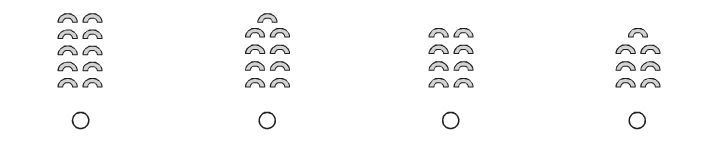 Directions: Write the number that shows how many butterflies.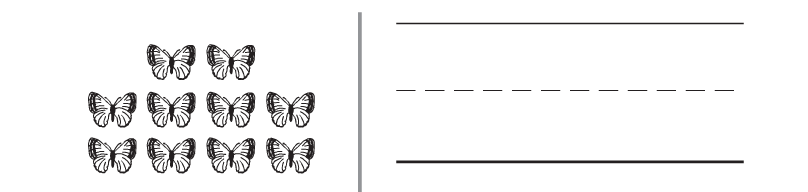 Directions: Count forward. Write the number that is missing.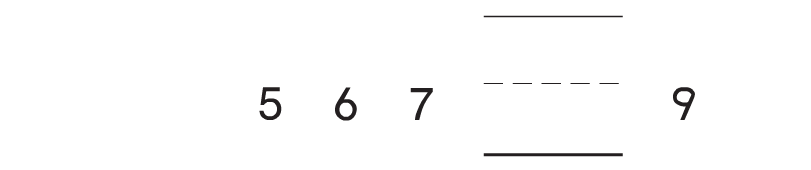 Directions: Mark under the cube train that shows a way to make 10.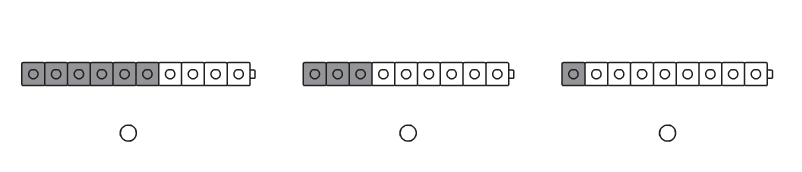 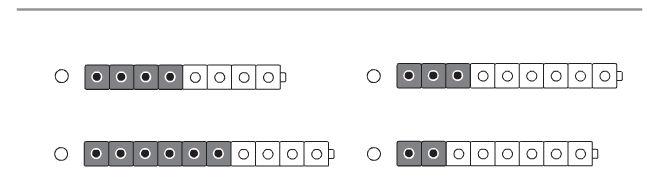 Directions: Count forward. Write the missing number in each row.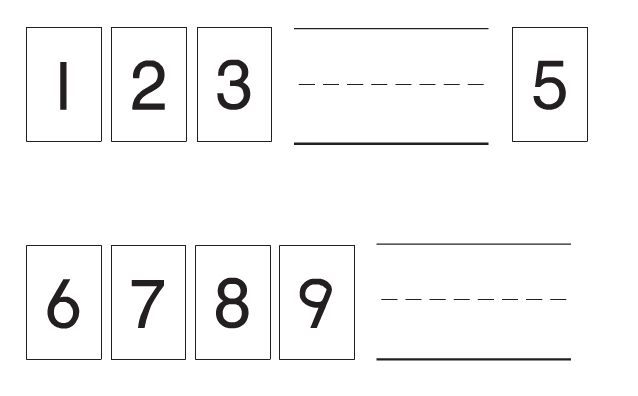 Directions: Write the number that makes 10.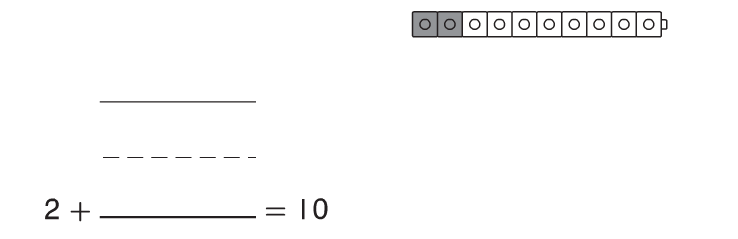 --------------------------------------------------------------------------------------------------------- T2Directions: Mark under the set that shows the number of helmets greater than the number of bicycles.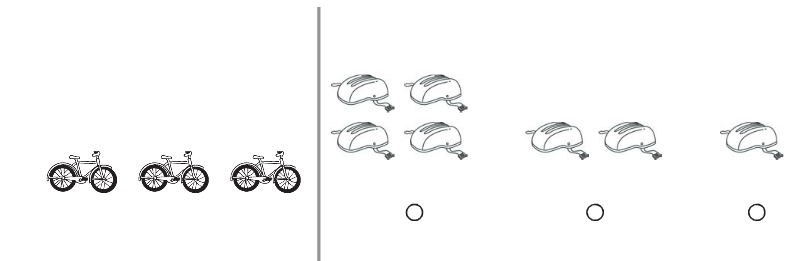 Directions: Compare the sets by counting. Mark under the set of berries that is equal to the set at the beginning of the row.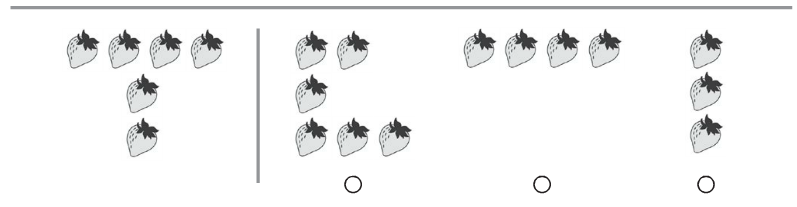 Directions: Compare the sets by counting. Mark under the set that has a greater number of flowers than the leaves at the beginning of the row.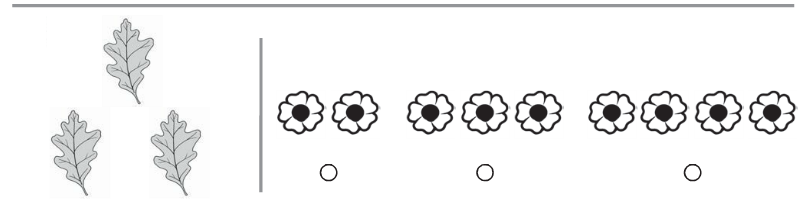 Directions: Compare the sets by counting. Mark under the set that has less number of counters than the counters at the beginning of the row.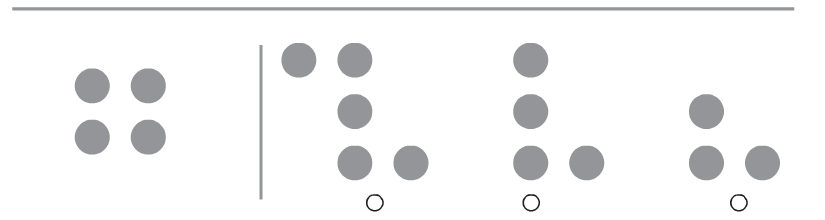 Directions: Compare the numbers in each pair. Circle the number that is greater.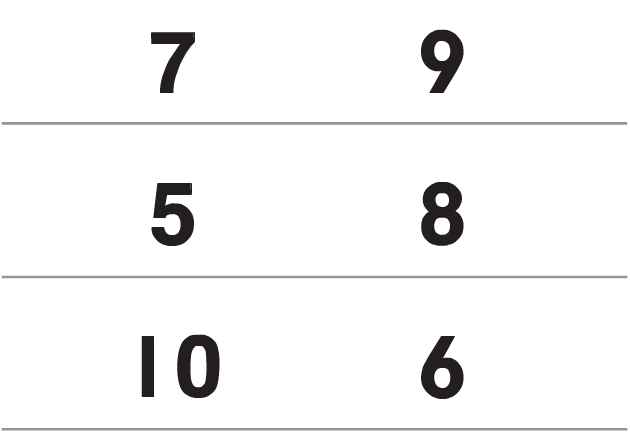 Directions: Compare the number in each pair. Circle the number that is less.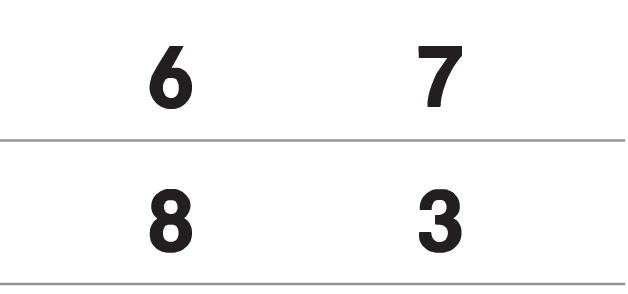 ---------------------------------------------------------------------------------------------------------T3Extended Constructed Response DirectionsGive the child 20 cubes, 10 of one color and 10 of another color. Give children a copy of the work mat. Portion:make cube trains for any 2 numbers 1 to 10 using different color cubes for each train.record the number for each cube train, then draw a picture of each.circle the number that is less.Second Portion:make two different cube trains for numbers that will add to 10.record the number for each cube train, then draw a picture of each.write the addition equation to match the model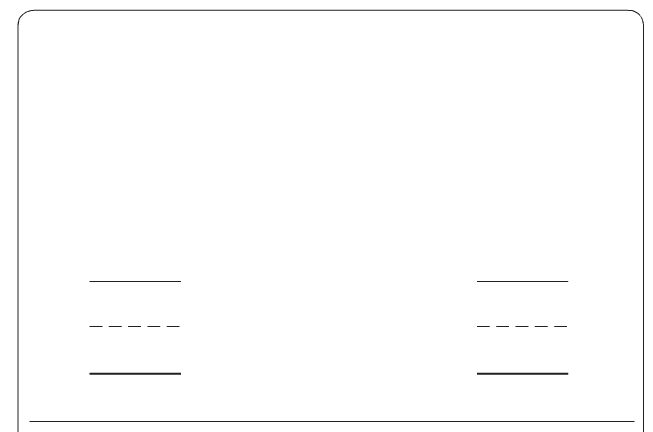 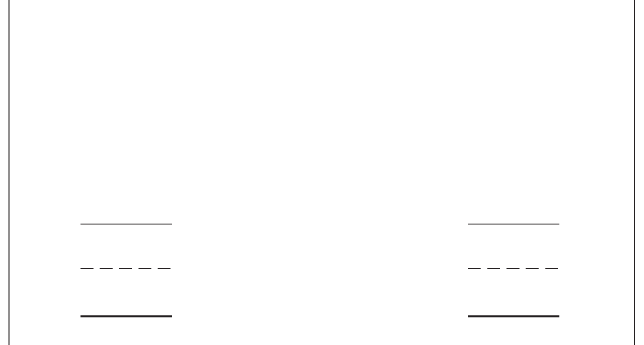 123